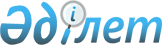 О внесении изменений и дополнений в постановление акимата района от 22 февраля 2010 года N 53/1 "Об организации оплачиваемых общественных работ в районе"
					
			Утративший силу
			
			
		
					Постановление акимата Иртышского района Павлодарской области от 10 сентября 2010 года N 306/7. Зарегистрировано Управлением юстиции Иртышского района Павлодарской области 22 октября 2010 года N 12-7-107. Утратило силу - постановлением акимата Иртышского района Павлодарской области от 24 мая 2011 года N 259/3      Сноска. Утратило силу постановлением акимата Иртышского района Павлодарской области от 24.05.2011 N 259/3.

      В соответствии со статьей 37 Закона Республики Казахстан "О местном государственном управлении и самоуправлении в Республики Казахстан", статьи 20 Закона Республики Казахстан "О занятости населения", в целях материальной поддержки безработных из целевых групп населения, повышения их доходов, акимат района ПОСТАНОВЛЯЕТ:



      1. В постановление акимата района от 22 февраля 2010 N 53/1 "Об организации оплачиваемых общественных работ в районе" (зарегистрировано в реестре государственной регистрации нормативных  правовых актов за N 12-7-97, опубликовано в газете "Иртыш" от 1 апреля 2010 года за N 29) внести следующие изменения и дополнения:



      1) пункт 1 дополнить подпунктом 3) следующего содержания:

      "3) Срок участия в оплачиваемых общественных работах, безработных из целевых групп до 6 месяцев";



      2) приложение 1 "Перечень предприятий и организаций, спрос и предложение, источники финансирования" изложить в новой редакции согласно приложения к настоящему постановлению.



      2. Настоящие постановление вводится в действие по истечении десяти календарных дней со дня первого официального опубликования и распространяется на правоотношения, возникающие с 1 января 2010 года.



      3. Контроль за исполнением данного постановления возложить на заместителя акима района Тлеуову А. Т.      Аким района                                В. Левченко

Приложение           

к постановлению акимата района 

от 10 сентября 2010 года N 306/7Приложение 1         

к постановлению акимата района 

от 22 февраля 2010 года N 53/1  

Перечень предприятий и организаций,

спрос и предложение, источники финансирования
					© 2012. РГП на ПХВ «Институт законодательства и правовой информации Республики Казахстан» Министерства юстиции Республики Казахстан
				N п/пНаименование предприятий и организаций и учрежденийСпрос (заявленная потребность (чел))Предложение на (утверждено) (чел)Источники финансирования1ГУ "Аппарат акима села Голубовка"11Районный бюджет2ГУ "Аппарат акима Агашорынского сельского округа"33Районный бюджет3ГУ "Аппарат акима села Амангельды"88Районный бюджет4ГУ "Аппарат акима И.Байзаковского сельского округа2020Районный бюджет5ГУ "Аппарат акима села Косколь"66Районный бюджет6ГУ "Аппарат Акима Каракудукского сельского округа"1515Районный бюджет7ГУ "Аппарат акима Кызылжарского сельского округа"2323Районный бюджет8ГУ "Аппарат акима Косагашского сельского округа"88Районный бюджет9ГУ "Аппарат акима села Кызылкак"22Районный бюджет10ГУ "Аппарат акима села Ленино"66Районный11ГУ "Аппарат акима Луговского сельского округа"1212Районный бюджет12ГУ "Аппарат акима села Майконыр"88Районный бюджет13ГУ "Аппарат акима села Панфилово"1717Районный бюджет14ГУ "Аппарат акима Селетинского сельского округа"1818Районный бюджет15ГУ "Аппарат акима Северного сельского округа"1414Районный бюджет16ГУ "Аппарат акима села Тохта"44Районный17ГУ "Аппарат акима Узынсуского сельского округа"22Районный бюджет18ГУ "Аппарат акима села Иртышск"128128Районный19НПО "Совет ветеранов войны и труда Иртыского района"22Районный бюджет20ГУ "Отдел по делам обороны Иртышского района"33Районный бюджетИтого300300Районный